Autocertificazione per successione Mortis CausaDichiarazione sostitutiva di notorietà e di certificazione ai sensi dell’art. 47 del DPR 28/12/2000 n. 445Dati del DichiaranteCognome e Nome  				                                                                                                                                                                                                                     Luogo e Data di Nascita  				  Indirizzo			N	 Città	Frazione	Prov           CAP  	Cod. Fis.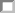 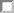 